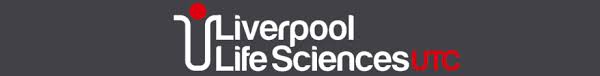 SPECIFICATION LINK: https://filestore.aqa.org.uk/resources/spanish/specifications/AQA-8698-SP-2016.PDFProvisional Examination Dates 2021:Speaking (March/April) Reading, Listening and Writing (May/June)EXAM INFOPAPER 1: LISTENINGWritten exam: 35 mins (Foundation)   45 minutes (Higher Tier)          40 marks (F)  50 marks (H)25% of GCSE(Each exam includes 5 minutes’ reading time of the question paper)Section A – questions in English, to be answered in English or non-verbally.Section B – questions in Spanish, to be answered in Spanish or non-verballyPAPER 2: SPEAKING Duration 7-9 minutes (F) 10–12 minutes (H) + Prep. time (12 minutes) 60 marks (for both F and H)25% of GCSERole-play – 15 marks (2 minutes 2 minutes at Higher Tier)Photo card – 15 marks (3 minutes at Higher Tier)General conversation – 30 marks (5–7 minutes at Higher Tier)PAPER 3: READINGWritten exam:  45 mins (Foundation)                       1 hour (Higher)     60 marks (for both F and H)25% of GCSESection A – questions in English, to be answered in English or non-verbally.Section B – questions in Spanish to be answered in Spanish or non-verbally.Section C – translation from Spanish into English. PAPER 4: WRITINGWritten exam: 1 hour (Foundation)     1 hour and 15 minutes (Higher)    50 marks (F)  60 marks (H)25% of GCSEFOUNDATIONQuestion 1 – message (four sentences in response to a photo) – 8 marksQuestion 2 – short passage (four brief bullet points, approx.. 40 words in total) – 16 marksQuestion 3 – translation from English into Spanish (minimum 35 words) – 10 marksQuestion 4 – structured writing task (four compulsory detailed bullet points, producing approximately 90 words in total) – there is a choice from two questions – 16 marksHIGHERQuestion 1 – structured writing task (student responds to four compulsory detailed bullet points, producing approximately 90 words in total) – there is a choice from two questions – 16 marks.Question 2 – open-ended writing task (student responds to two compulsory detailed bullet points, producing approximately 150 words in total) – there is a choice from two questions – 32 marks.Question 3 – translation from English into Spanish (minimum 50 words) – 12 marks.GCSE SPANISH THEMES & TOPICS LISTTheme 1 (4 booklets) Identity and culture    
Topic 1:  Me, my family and friends 
Topic 2: Technology in everyday life
Topic 3: Free-time activities 
Topic 4: Customs and festivals in Spanish-speaking countries/communitiesTheme 2 (3 booklets) Local, national, international and global areas of interestTopic 1: Home, town, neighbourhood and region Topic 2: Social issues: Charity /Voluntary Work & Healthy/unhealthy LivingTopic 3: Global issues: The environment & Poverty/HomelessTopic 4: Travel and TourismTheme 3 (1 booklet) Current and future study and employmentTopic 1: My studiesTopic 2: Life at school/collegeTopic 3: Education post-16Topic 4: Jobs, career choices and ambitionsFLOWCHART BOOKLETS CHECK LISTTheme 1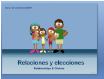 Las relaciones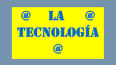 La tecnología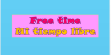 El tiempo libre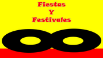 Las fiestasTheme 2El medio ambiente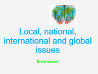 La salud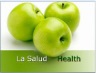 De vacaciones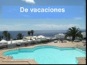 Theme 3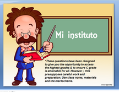  Mi instituto Trabajo 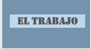  DAILY REVISION AT HOMEDAILY REVISION:All class resources are available at www.missmallo.weebly.comStudents should revise GCSE vocab daily for at least 15 mins with www.memrise.com 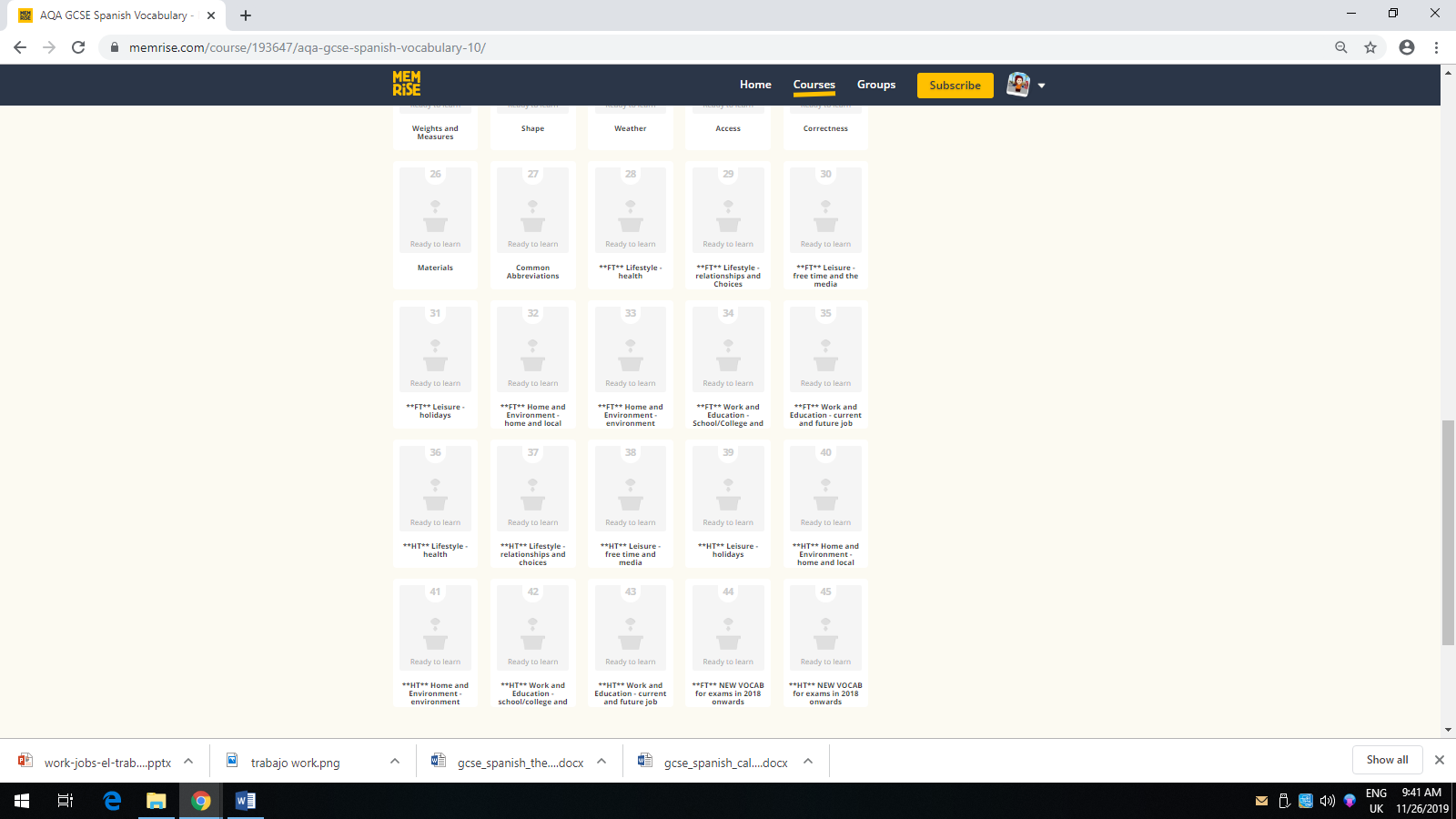 Encourage your child to:Watch films, shows, documentaries, short videos in Spanish with English subtitles making notes of the new vocabulary.Listen to Spanish songs to learn vocabulary and pronunciation.Read adapted books in Spanish.Read newspapers, blogs, literature extracts and articles in Spanish.Practice memory techniques learning expressions, poems or short passages in Spanish.Listen to and/or create Spanish podcasts.Speak in Spanish at home.QUESTIONS FOR SPEAKING GENERAL CONVERSATIONPART 1 ROLEPLAY (Any Theme)PART 2 PHOTOCARD (Theme 2 or Theme 3)PART 3 GENERAL CONVERSATION (Theme 1+ Either Theme 2 or 3- not covered in PHOTO)FOUNDATIONQUESTIONS CHECK LISTTHEME 1THEME 2THEME 3 HIGHERQUESTIONS CHECK LISTTHEME 1THEME 2THEME 3GCSE WRITINGPaper 4 WRITING:FOUNDATION Written exam: 1 hour (Foundation 50 marks (F)  Question 1 – message (four sentences in response to a photo) – 8 marksQuestion 2 – short passage (four brief bullet points, approx.. 40 words in total) – 16 marksQuestion 3 – translation from English into Spanish (minimum 35 words) – 10 marksQuestion 4 – structured writing task (four compulsory detailed bullet points, producing approximately 90 words in total) – there is a choice from two questions – 16 marksTo prepare for this exam you need to:Complete all flowcharts from all topics. (See check list sheet)After being marked and YET feedback given, re-draft making corrections and improvements in GREEN form.Check all the requirements below to get the highest grade possible.Writing Composition Check List FOUNDATIONFoundation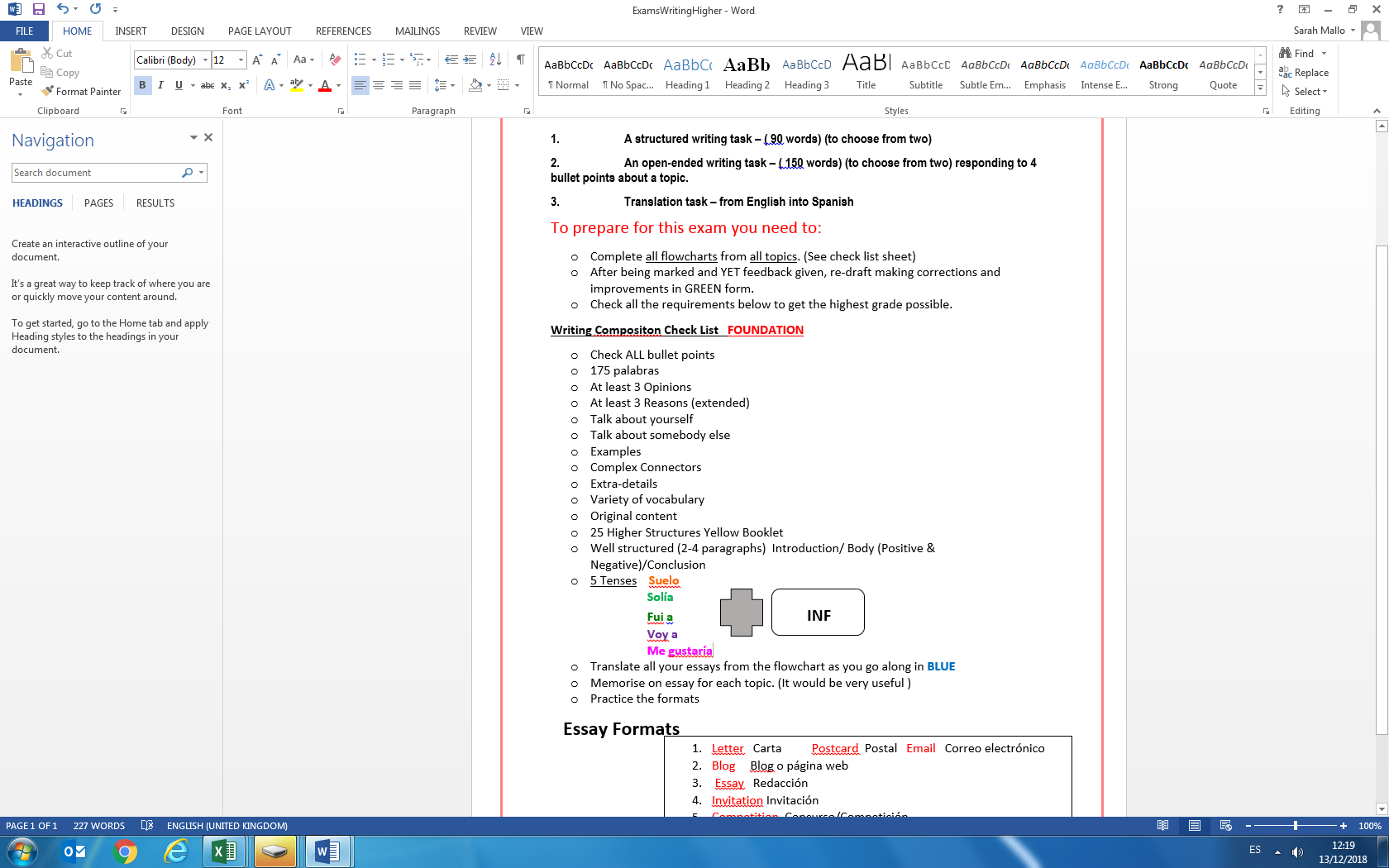 Check ALL the bullet points.100 palabras (words)3 Opinions3 Justifications (Developed Reasons)Simple connectors y, pero, porque, ya que, sin embargo, consecuentementeSpanish expressionsSpanish facts3 Tenses  Translate all your essays from the flowcharts as you go along in BLUEMemorise one essay for each topic. (It would be useful)Practice the formats.HIGHER Written exam: 1 hour 15 mins (Higher 60 marks)  Question 1 – structured writing task (student responds to four compulsory detailed bullet points, producing approximately 90 words in total) – there is a choice from two questions – 16 marks.Question 2 – open-ended writing task (student responds to two compulsory detailed bullet points, producing approximately 150 words in total) – there is a choice from two questions – 32 marks.Question 3 – translation from English into Spanish (minimum 50 words) – 12 marks.To prepare for this exam you need to:Complete all flowcharts from all topics. (See check list sheet)After being marked and YET feedback given, re-draft making corrections and improvements in GREEN form.Check all the requirements below to get the highest grade possible.Writing Composition Check List HIGHERHigherCheck ALL  bullet pointsAt least 175 palabras (words)At least 3 OpinionsAt least 3 Justification (detailed reasons)5 Tenses Talk about yourselfTalk about somebody elseExamplesComplex Connectors (see higher structure booklet)Extra details Variety of vocabularyOriginal contentSpanish expressionsSpanish factsWell structured (2-4 paragraphs)  Introduction/ Body (Positive & Negative)/ConclusionTranslate all your essays from the flowcharts as you go along in BLUEMemorise one essay for each topic. (It would be useful)Practice the formats.Year  1Autumn   Term  	 Basics Revison-DiagnosisTheme 1                   Topic 2 & 3Theme 1: Identity and culture Topic 2:Technology in everyday life Topic 3: Free-time activitiesSpring   Term   Theme 1 Topic 1 & 4Theme 3Topic 4Theme 3: Current and future study and employment Theme 1: Identity and culture Topic 4: Jobs, career choices and ambitionsTopic 1: Me, my family and friends Topic 4: Customs and festivals in Spanish-speaking countries/communitiesSummer  Term    	Mocks Theme 2   4Theme 2: Local, national, international and global areas of interest Topic 4: Travel and tourism Year  2Autumn   Term  	 KS3RevisonTheme 3: Current and future study and employment Topic 1: My studiesTopic 2:Life at school/collegeTopic 3: Education post-16Topic 4: Jobs, career choices and ambitionsTheme 2   1-3Theme 2: Local, national, international and global areas of interest Topic 1:Home, town, neighbourhood and region Topic 2: Social issues Topic 3: Global issues *Healthy living (cross-topics)*Festivals (cross-topics)Mocks Spring   Term   MocksRevision & Exam PrepApril- May   	Speaking ExamsMayExam Prep